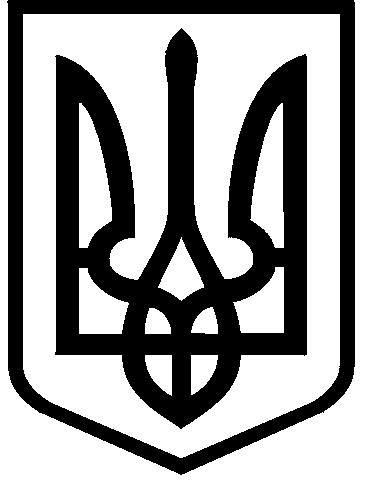 КИЇВСЬКА МІСЬКА РАДАVIII СКЛИКАННЯПОСТІЙНА КОМІСІЯ З ПИТАНЬ ЕКОЛОГІЧНОЇ ПОЛІТИКИ. Київ, вул. Хрещатик, 36  к.1005/1                                       	           тел.:(044)202-70-76, тел./факс:(044)202-72-31 ____________№____________________Заступнику директора Департаменту міського благоустрою та збереження природного середовища – начальнику управління екології та природних ресурсів Мальованому А.М.Директору Департаменту земельних ресурсівПоліщуку О.Г. Голові Голосіївської районної в місті Києві державної адміністраціїБондар Н.В.Начальнику Державної екологічної інспекції у м. КиєвіПавленку В.В.Директору Філіалу «Завод «Енергія»Крикуну С.С.Генеральному директору ККО «Київзеленбуд»Наконечному М.В.Фінансовому директору КП «Київський метрополітен»Хаймьонову О.В.Депутату Київської міської радиГончарову В.В.Депутату Київської міської радиВасильчуку В.ВДепутату Київської міської радиОкопному О.Ю.Депутату Київської міської радиДідовцю Ю.В.Директору Київського еколого-культурного центруБорейку В.Є.Співголові ГО «Асоціація зелених України»Щербаню О.В. Громадянину УкраїниКирилюку В.Г.ФАКСОГРАМАШановні колеги, запрошую Вас взяти участь у розширеному засіданні постійної комісії Київради з питань екологічної політики, яке відбудеться 15.02.2017 (у середу) о 14.00 год. в залі засідань Київради на 5-у поверсі (м. Київ, вул. Хрещатик, 36, Київська міська рада, к. 514).	Для довідок: 					                      т./ф. 202-72-31, тел. 202-70-71ПОРЯДОК ДЕННИЙ:Голова постійної комісії				      			Костянтин ЯловийРозгляд електронної петиції щодо визначення вуличних котів частиною екосистеми м. Києва, дозволу їм жити у підвалах, горищах та інших місцях їх постійного перебування та знищувати гризунів. Доручення Київського міського голови від 08.02.17 № 08/КО-1513 (п). Доп. Кирилюк В.Г., Мальований А.М.Розгляд звернення КП «Київський метрополітен» від 27.01.17 № 235-ПДФ щодо внесення змін до рішення Київради від 23.12.2010 № 415/5227 «Про оголошення об’єктів природно-заповідного фонду пам’ятками природи місцевого значення  м. Києва» в частині зміни відповідального за дотримання природоохоронного режиму об’єкту «Тополя метробудівська».  Доручення заступника міського голови – секретаря Київради Прокопіва В.В. від 01.02.17 № 1840.Доп. Хаймьонов О.В., Мальований А.М., Наконечний М.В.Розгляд звернення Київського еколого-культурного центру від 17.01.17 №03/17 щодо необхідності направлення звернення до Головного управління національної поліції у м. Києві з приводу проведення роботи з протидії незаконній торгівлі рідкісними рослинами на території м. Києва 6 – 8 березня 2017 року.Доручення Київської міської  ради від 23.01.2017 №08/1096.Доп. Борейко В.Є., Павленко В.В., Крищенко А.Є.Розгляд звернення Голосіївської районної в місті Києві державної адміністрації щодо підготовки проекту рішення Київради про  надання статусу скверу земельній ділянці по вул. Голосіївський (кадастровий номер 79:087:88, 79:087:229), яка на даний час перебуває в статусі земель запасу міста.Доручення заступника міського голови – секретаря Київради Прокопіва В.В. від 23.01.17 № 1884.Доп. Бондар Н.В., Поліщук О.Г., Наконечний М.В.Розгляд звернення Державної екологічної інспекції у м. Києві від 05.01.17 №45-05/05 щодо обов’язкового проведення державної екологічної експертизи діючого об’єкту  Філіал «Завод «Енергія» ПАТ «Київенерго».Доручення заступника міського голови – секретаря Київради Прокопіва В.В. від 25.01.17 № 2423.Доп. Павленко В.В., Крикун С.С., Мальований А.М.Розгляд звернення ГО «Асоціація Зелених України» від 16.01.17 №01017 щодо ситуації, яка склалася навколо будівництва Централізованого сховища відпрацьованого ядерного палива (ЦСВЯП).Доп. Щербань О.В., Мальований А.М.Розгляд звернення голови постійної комісії Київради з питань дотримання законності, правопорядку та запобігання корупції від 08.12.16 №08/291-507вих щодо розгляду заяви гр. Бреурош Л.Я. стосовно перешкоджання оформленню проектів коригування меж прибережної захисної смуги р Дніпро в межах земельних ділянок за кадастровими номерами 90:553:008 та 90:555:009 в районі вул. 98-мої Садової у Дарницькому районі м. Києва номерами (справи К--23372, К-23375).    Доп. Бреурош Л.Я., Мальований А.М., Поліщук О.Г.Розгляд проекту рішення Київради «Про надання статусу скверу земельним ділянкам, розташованим на вулиці Зарічній, 45 та проспекті Миколи Бажана, б/н у Дарницькому районі м. Києва».Доручення заступника міського голови – секретаря Київради Прокопіва В.В. від 03.02.17 № 08/231-346/ПР.Доп. Гончаров В.В., Поліщук О.Г., Наконечний М.В.Розгляд проекту рішення Київради «Про надання статусу ландшафтного заказника місцевого значення "Радунка" земельним ділянкам у Дніпровському районі м. Києва».Доручення заступника міського голови – секретаря Київради Прокопіва В.В. від 06.02.17 № 08/231-357/ПР.Доп. Васильчук В.В., Поліщук О.Г., Мальований А.М., Наконечний М.В.Розгляд рекомендацій постійної комісії Київради з питань архітектури, містобудування та землекористування від 24.11.16, протокол № 27 до проекту рішення Київради «Про внесення змін до рішення Київської міської ради від 27 жовтня 2011 року № 384/6600 «Про затвердження Порядку видалення зелених насаджень на території міста Києва».Доручення заступника міського голови – секретаря Київради Прокопіва В.В. від 12.11.16 № 08/231-4262/ПР.Доп. Яловий К.В., Наконечний М.В.Розгляд правового висновку від 07.02.17 №08/230-254 до проекту рішення Київради «Про надання статусу парку земельній ділянці, що розташована на просп. Правди (озеро Синє) у Подільському районі м. Києва».Доручення заступника міського голови – секретаря Київради Прокопіва В.В. від 18.11.16 № 08/231-4661/ПР.Доп. Окопний О.Ю., Поліщук О.Г., Наконечний М.В.Розгляд проекту рішення Київради «Про надання дозволу на розроблення проекту землеустрою щодо відведення земельної ділянки ПАТ "УКРТРАНСГАЗ" за 300 м на схід від автомобільної дороги Київ-Знаменка та 150 км на північ від газопроводу Курськ-Київ у Голосіївському районі м. Києва для будівництва, експлуатації та обслуговування нової ГРС "Конча-Заспа" та під'їздної дороги до неї», К-21641.На виконання доручення заступника міського голови – секретаря Київради Прокопіва В.В. від 04.07.16 № 08/231-2803/ПР направлено постійною комісією Київради з питань транспорту, зв’язку та реклами листом від 20.01.17 №08/289-18.Доп. Поліщук О.Г., Мальований А.М., Наконечний М.В.Розгляд проекту рішення Київради «Про надання згоди на розроблення технічної документації із землеустрою щодо поділу земельної ділянки ПАТ "Виробничо-будівельний комбінат Кібер" на вул. Новокостянтинівській, 4-а в Оболонському районі м. Києва для експлуатації та обслуговування будівель і споруд майнового комплексу заводу залізобетонних виробів», К-28215.На виконання доручення заступника міського голови – секретаря Київради Прокопіва В.В. від 06.12.16 № 08/231-4826/ПР направлено відповідно до рекомендації постійної комісії Київради з питань торгівлі, підприємництва та регуляторної політики (протокол №31 від 21.12.16). Доп. Поліщук О.Г., Мальований А.М., Наконечний М.В.Розгляд проекту рішення Київради «Про передачу приватному підприємству "Є. М. А." земельної ділянки для експлуатації та обслуговування виробничого комбінату на вул. Червонопрапорній, 34 у Голосіївському районі м. Києва», А-21398.На виконання доручення заступника міського голови – секретаря Київради Прокопіва В.В. від 19.07.16 № 08/231-3092/ПР направлено постійною комісією Київради з питань містобудування, архітектури та землекористування (протокол №1 від 24.01.17-29.01.17).Доп. Поліщук О.Г., Мальований А.М., Наконечний М.В.Розгляд проекту рішення Київради «Про внесення змін до договору оренди земельної ділянки від 19.03.2005 № 63-6-00229, укладеного між Київською міською радою та товариством з обмеженою відповідальністю "КАФЕ "ШАШЛИЧНА"», А-22887.На виконання доручення заступника міського голови – секретаря Київради Прокопіва В.В. від 21.11.16 № 08/231-4669/ПР направлено відповідно до рекомендації постійної комісії Київради з питань торгівлі, підприємництва та регуляторної політики (протокол №30 від 07.12.16).Доп. Поліщук О.Г., Мальований А.М., Наконечний М.В.Розгляд проекту рішення Київради «Про передачу приватному підприємству "СІПІТОРГ-2009" земельної ділянки для обслуговування та експлуатації автомиючого комплексу на вул. Василя Порика, 18 у Подільському районі м. Києва», Д-7134.На виконання доручення заступника міського голови – секретаря Київради Прокопіва В.В. від 18.07.16 № 08/231-1874/ПР направлено постійною комісією Київради з питань транспорту, зв’язку та реклами листом від 30.01.17 №08/289-36.Доп. Поліщук О.Г., Мальований А.М., Наконечний М.В.Розгляд проекту рішення Київради «Про поновлення фізичній особі-підприємцю Прудніковій І.А. договору оренди земельної ділянки для будівництва, експлуатації та обслуговування зони короткочасного відпочинку з закладом громадського харчування (кафе-шашлична) на вул. Братиславській, 9-в у Деснянському районі м. Києва та внесення змін до нього», А-19306.Направлено постійною комісією Київради з питань містобудування, архітектури та землекористування (протокол №1 від 24.01.17-29.01.17).Доп. Поліщук О.Г., Мальований А.М., Наконечний М.В.Розгляд звернення Департаменту земельних ресурсів від 10.01.17 №057029-057/Б-3177-274 з приводу погодження внесення змін до Програми розвитку зеленої зони та концепції формування зелених насаджень м. Києва в частині виключення земельної ділянки у пров. Енергетиків, 9-а у Солом’янському районі м. Києва (відповідно до кадастрової справи А-15547). Доручення Київради від 13.01.17 № 08/467.Доп. Поліщук О.Г., Наконечний М.В.Повторний розгляд проекту рішення Київради «Про надання статусу скверу земельній ділянці, що розташована на перетині проспектів Правди та Свободи, біля ТЦ "Орнамент" в Подільському районі м. Києва».Доручення заступника міського голови – секретаря Київради Прокопіва В.В. від 05.12.16 № 08/231-4800/ПР.Доп. Дідовець Ю.В., Поліщук О.Г., Наконечний М.В.Повторний розгляд проекту рішення Київради Про надання дозволу на розроблення проекту землеустрою щодо відведення земельної ділянки комунальному підприємству по утриманню зелених насаджень Деснянського району м. Києва на вул. Каштановій, 4, 8 у Деснянському районі м. Києва для утримання та благоустрою зелених зон і зелених насаджень та обслуговування території скверу», К-26630.Доручення заступника міського голови – секретаря Київради Прокопіва В.В від 25.05.16 № 08/231-2354/ПР.Доп. Поліщук О.Г., Наконечний М.В.Повторний розгляд проекту рішення Київради «Про надання дозволу на розроблення проекту землеустрою щодо відведення земельних ділянок комунальному підприємству по утриманню зелених насаджень Солом'янського району м. Києва на вул. Авіаконструктора Антонова, 37-47 у Солом'янському району м. Києва для обслуговування та експлуатації скверу», К-22511.Доручення заступника міського голови – секретаря Київради Прокопіва В.В. від 06.07.16 № 08/231-2877/ПР.Доп. Поліщук О.Г., Наконечний М.В.Повторний розгляд проекту рішення Київради «Про надання дозволу на розроблення проекту землеустрою щодо відведення земельних ділянок комунальному підприємству по утриманню зелених насаджень Солом'янського району м. Києва на вул. Уманській у Солом'янському районі м. Києва для обслуговування та експлуатації парку», К-22528.Доручення заступника міського голови – секретаря Київради Прокопіва В.В. від 06.07.16 № 08/231-3023/ПР.Доп. Поліщук О.Г., Мальований А.М., Наконечний М.В.Повторний розгляд проекту рішення Київради «Про надання дозволу на розроблення проекту землеустрою щодо відведення земельної ділянки комунальному підприємству по утриманню зелених насаджень Солом'янського району м. Києва на вул. Героїв Севастополя, 42 у Солом'янському районі м. Києва для обслуговування та експлуатації парку», К-22525.Доручення заступника міського голови – секретаря Київради Прокопіва В.В. від 08.06.16 № 08/231-2531/ПР.Доп. Поліщук О.Г., Наконечний М.В.Повторний розгляд проекту рішення Київради «Про надання дозволу на розроблення проекту землеустрою щодо відведення земельних ділянок комунальному підприємству по утриманню зелених насаджень Дніпровського району м. Києва на вул. Ованеса Туманяна у Дніпровському районі м. Києва для утримання скверу», К-26925.Доручення заступника міського голови – секретаря Київради Прокопіва В.В. від 03.08.16 № 08/231-3329/ПР.Доп. Поліщук О.Г., Наконечний М.В.Повторний розгляд проекту рішення Київради «Про надання дозволу на розроблення проекту землеустрою щодо відведення земельної ділянки комунальному підприємству по утриманню зелених насаджень Дніпровського району м. Києва вздовж Русанівської набережної у Дніпровському районі м. Києва для утримання парку», К-26966.Доручення заступника міського голови – секретаря Київради Прокопіва В.В. від 16.08.16 № 08/231-3463/ПР.Доп. Поліщук О.Г., Наконечний М.В.Повторний розгляд проекту рішення Київради «Про надання дозволу на розроблення проекту землеустрою щодо відведення земельних ділянок комунальному підприємству по утриманню зелених насаджень Голосіївського району м. Києва на вул. Лятошинського, 26-б у Голосіївському районі м. Києва для облаштування, експлуатації та обслуговування зелених насаджень (скверу)», К-26643.Доручення заступника міського голови – секретаря Київради Прокопіва В.В. від 03.08.16 № 08/231-3330/ПР.Доп. Поліщук О.Г., Наконечний М.В.Різне.